Dear New Personal Licence Holder,This University Welfare Information is being sent to you as a new Personal Licence Holder registered within University Biomedical Services. The Welfare Information is sent to ensure you have up to date information should you have any concern regarding the use and/or care of animals used in research at the University. All University personnel who supervise or undertake research activities involving animals are trained to carry out their duties with due diligence in a responsible and caring manner.Every member of staff is requested to acknowledge the importance we place on this objective and its delivery. If you have any concern regarding our use or care of animals you should raise those with your Line manager, Named Veterinary Surgeon (NVS), Named Animal Care and Welfare Officer (NACWO), Establishment Licence Holder, Director for Governance and Welfare or call in confidence 07595 436486 or e-mail UBSHOLicensing@admin.cam.ac.uk  Please visit the Animal Research University website for more information:http://www.cam.ac.uk/research/research-at-cambridge/animal-research Yours sincerelyMartin VinnellEstablishment Licence Holder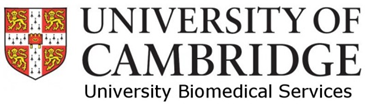 Dr Martin VinnellDirector, Health, Safety and Regulated FacilitiesDr Martin VinnellDirector, Health, Safety and Regulated FacilitiesMiss University Biomedical ServicesGreenwich House – 1st FloorMadingley RiseMadingley RoadCambridge CB3 0TXCB3 0TXTel: +44 (0) 1223 348864